Mistrovství České republiky dětí do 8 letFrýdek-Místek 30. – 31. 3. 2019ŠVEJK RESTAURANT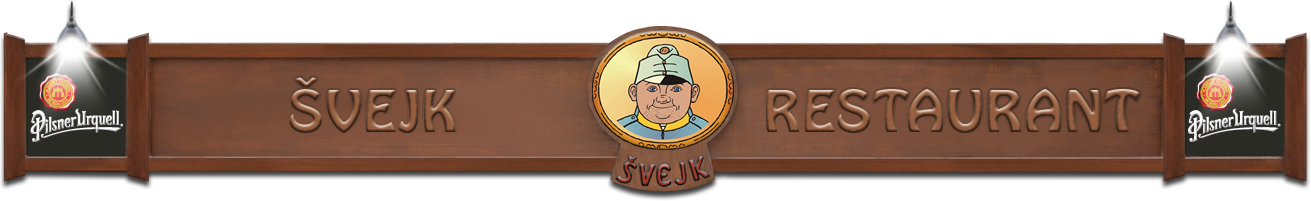 30. 3. 2019 - SOBOTA OBĚD:  od 11.30 do 14.00 hKuřecí vývar s nudlemi a zeleninou – N (normální strava)Zeleninový vývar s kousky zeleniny – BL (bezlepková strava) BM (bezmasá strava)1. N: Smažený vepřový řízek, bramborový salát2. BL: Vepřový přírodní plátek, vařený brambor, zeleninová ozdoba			3. BM: Špecle na provensálské zelenině						VEČEŘE: – od 17.30 do 19.00 h1. N: Kuřecí masová směs, hranolky				2. BL: Kuřecí rizoto se zeleninou3. BM: Zeleninové rizoto s lesními hříbky			31. 3. 2018 - NEDĚLEOBĚD:  od 11.30 do 13.30 hFrankfurtská s párkem – N (normální strava)Zeleninový krém – BL (bezlepková strava) BM (bezmasá strava)1. N: Smažený sýr, vařený brambor, tatarka2. BL: Kuřecí špízek se zeleninou, vařený brambor3. BM: Smažený květák, vařený brambor